The Second Sunday after Pentecost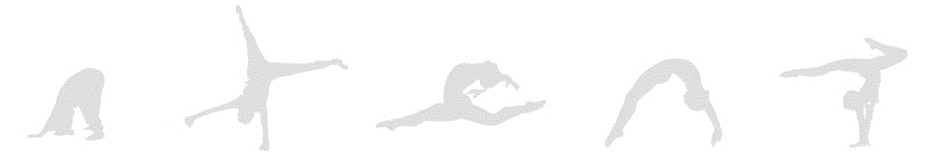 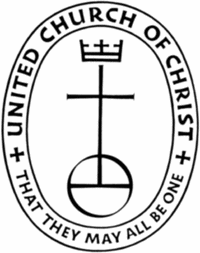 Sayville Congregational United Church of ChristSunday, June 18, 2017For the summer, we will not process. Liturgist and Ray are seated on the chancel at 9:55 AMRay will welcome, make announcements and invite the bell to be rung returning to his seat.Liturgist and Ray are seated as the bell is rung, followed by the Prelude.Ray				WelcomeBell Ringer		Bell is rung after the welcome at least 10 times. Sean will begin playing around the 10th ring of the bell.Sean 		Prelude	Organ Music by Cesar FranckLiturgist “Please stand or be seated, as you wish, and join me in the call to worship:”*Call to Worship (In Unison)We dance as the planet-partner of the cosmos. An accompaniment to the mystery of creation, stardust in rhythm to the motion of God’s spirit. All of us familiar to each other, some in love, others learning to love, none of us strangers, really – all f our hearts beating together in a tempo set long ago. Come let us worship the God with whom we have always danced. Let us lift our voices in song and praise. Amen.*Opening Hymn		NCH #11 Bring Many NamesLiturgist	Please be seated and join me in our Unison Prayer:Unison Prayer 	(In Unison)God, Cosmic Dancer, Mover of Life – move us closer to each other. Help us approach one another – whether nearby or from a distance. Compose our interactions as sacred music filled with the language of the heart. Surprise and delight us with the nuances of love’s song, familiar and new, strummed with the breath of life you have given us to sing…Please consider these words and your own prayers in a moment of silence.Liturgist	Liturgist is seated at the end of the Unison PrayerA moment of silence follows.When ready, Ray moves to the lectern:Ray		Assurance of PardonRay		* Passing of the Peace		Liturgist waits for Ray to return to his seat before beginning the readings.Liturgist	First Reading	Genesis 18: 1-15 (The Inclusive Bible) (Adapted)YHWH appeared to Abraham by the oak grove of Mamre, while Abraham sat at the entrance to his tent in the heat of the day. Looking up, Abraham saw three travelers standing nearby.When he saw them, Abraham ran from the entrance of the tent to greet them; and bowing to the ground, said, “Let some water be brought, that you may bathe your feet, and then rest yourselves beneath this tree. As you have come to your faithful one, let me bring you a little food, that you may refresh yourselves. Afterward, you may go on your way.”“Very well,” they replied, “do as you have said.”Abraham hurried into the tent to Sarah and said, “Quick – take a bushel of fine flour and knead it into loaves of bread.” Abraham then ran to the herd, selected a choice and tender calf, and sent a worker hurrying to prepare it.”  Then Abraham took cheese and milk and the calf which had been prepared, and placed it before the travelers; and he waited on them under the tree while they ate.“Where is Sarah?” They asked.“There in the tent,” Abraham replied. One of them said, “I will surely return to you this time next year and Sarah will then have a child.”  Sarah was listening at the entrance of the tent, just behind them. Now Sarah and Abraham were old, well on in years, and Sarah no longer had her periods. So, Sarah laughed to herself and said, “Now that I am so old and my husband even older, is pleasure to come my way again?” YHWH said to Abraham, “Why does Sarah laugh and say, ‘Will I really deliver my child, at my age?’ Is anything too extraordinary for God to do?  At the appointed time, at this time next year, I will return to you, and Sarah will have a child.”
	 Sarah was afraid, and said, “I didn’t laugh.” God said, “Oh, but you did indeed laugh!” Yahweh was gracious to Sarah as it had been foretold, and did what had been promised. Sarah conceived and gave birth to a a son at the very time God had promised. They named the child Isaac. “Laughter,” for Sarah said, “now God has given me laughter, and all who hear of this will laugh with me.”
Liturgist 	“Please take moment to consider these words before we read this morning’s 		gospel.” (Pause for about 30 seconds)Gospel Reading	Matthew 25:35-40	(The Inclusive Bible) (Adapted)Inherit the kindom prepared for you from the creation of the world! For I was hungry and you fed me; I was thirsty and you gave me drink. I was a stranger and you welcomed me; naked and you closed me. I was ill and you comforted me; in prison and you came to visit me.” Then they asked, “When did we see you hungry and feed you, or see you thirsty and give you a drink? When did we see you as a stranger and invite you in, or clothe you in your nakedness? When did we see you ill or in prison and come visit you? The one will then answer them with, “The truth is, every time you did this for the least of my sisters or brothers, you did it for me.”This ends this morning’s readings. Sean		Musical Praise		“Because You Loved Me”							Words & Music by Diane Warren							Susan Ryan, soloistRay		Message for All Gathered		Abbondanza!	A moment for reflection…  Ray will cue James when to start hymn.All		Hymn	NCH #290 Spirit of God, Descend Upon My Heart	Liturgist	Prayer for Others and Ourselves Now, you are invited to lift your joys and concerns before God and one another. Please wait for me to come around with the microphone so everyone can hear your request. You are also welcome to write your joys and concerns on the prayer card in the pew, placing it in the collection basket during the offertory. May we hear your joys and concerns?Ray		Let us pray…followed by The Lord’s Prayer/The Prayer of JesusLiturgist	Invitation to GiveThank you for your generosity in helping us to share God's love for all. We are grateful for all the ways you participate in the work of this ministry, and more than anything, we are most grateful that you are here. We welcome your offerings at this time and invite you to place your prayer and information cards in the basket.Sean		Offertory		Organ Music by Christoph RinckAll		*Doxology		We praise thee, O God, our Redeemer, Creator;in grateful devotion, our tribute we bring.We lay it before thee, we come and adore thee, We bless thy holy name, glad praises we sing.  Amen.All		 *Closing Hymn 		SPP #196 Let It ShineRay		Brief AnnouncementsRay		Benediction and Sending ForthBell Ringer	Bell is rung several times. Sean	Postlude					Announcements!Office Hours
Regular Hours: Monday – Thursday, 10 AM – 2 PM
Summer Hours: Monday, June 26 - Thursday, September 10
Monday - Thursday for 9:00 AM - 1:00 PM

Office Will Be Closed
Thursday, June 22 and the Week of August 19 - 25th
​
Call Ray for emergencies or outside office hours at 631-827-8611

Bible Talk Summer on Mondays and Tuesdays
Mondays at 11:45 AM; Tuesdays at 7:00 PM in the Vestry
All are welcome!For those who wish…“A Talkback!” will follow the forum that begins at the end of worship and continues in the vestry. All are welcome!	Refugee Action Committee Invites You to a Pot Luck Dinner on Wednesday, June 28You are invited to a pot-luck supper on June 28, 2017 at 6pm in the church vestry, to dine with the Pakistani refugee family that we have learned so much about in our previous forums. Members of the family:  Eshan (Dad), Saima (Mom) and their children, Emon (12), Emtanban (9) and Areba (7) will be joining us, adding their ethnic dish to those we hope you will bring, making it a gathering of hearts and foods across cultural tables! The Committee asks that you bring a dish of significance for your family and be willing to share a story about it. We look forward to breaking bread with you. Please contact Connie at 631-766-4724.Accompaniment Ministry OpportunitiesMembers and friends of our congregation continue to accompany individuals appearing before immigration courts, both on Long Island and in New York City. Accompaniment is a powerful way to witness – just by your presence – that folks facing immigration hearings have community among us. If you would like to learn more about accompaniment or be placed on the email list to learn of upcoming accompaniment opportunities, please contact Ray at 631-827-8611 or ray@sayvilleucc.org Weekly Events:Bible Talks! in the Vestry - Mondays at 11:45 AM & Tuesdays at 7:00 PM.Having Friends Inn in Fellowship Hall – Mon. through Thurs. at 5:30 PMNA Meetings in Fellowship Hall – Mon. at 7:30 PM; Sat. at 11:00 – 1:00 PM SCA Meetings in Fellowship Hall – Wed. at 7:30 PMNar-Anon Meetings in Fellowship Hall – Thurs. at 6:45 PMPrayer Shawl Ministry in the Vestry – Thurs. at 10:00 AMSenior Exercise in the Vestry – Tues. at 9:00 AM & Thurs. at 12:15 PMGiving: United Church of Christ congregations pays its own bills, hires its own staff, and maintains its own facilities from the voluntary gifts of members and friends. Donations are accepted in the basket on Sundays, as well as through our online giving program or through direct payments. Please call Heather in the office to answer any questions you may have about how we can best to accommodate your gifts. And, please consider buying Stop & Shop Gift Cards to support the church. Available at coffee hour each week, a portion of their cost goes to Sayville Congregational United Church of Christ. Newsletters: Are you receiving our weekly newsletters: eChimes and Justice Chimes Newsletters? Let us know: ray@sayvilleucc.org. Visit our website for more information. at www.sayvilleucc.org. Do you need these in print? Hospitality Hosts, Greeters, Ushers, Projectionists Needed! Please sign up to assist in worship for Sundays throughout 2017 If you can help in any of these ways, Sign up on the forms in the hallway or contact Sue Lanchantin for more information. Thank you for being with us today. Please contact Ray or the office if there is anything we can do to be of help during the week! Hope to see you next Sunday!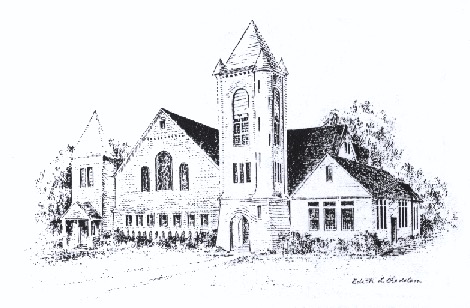 Sayville Congregational United Church of ChristFor more than a century and a half, Sayville's Congregational Church has served families on the South Shore and been a voice for the progressive Protestant tradition. A member of the United Church of Christ since it was established in 1957, today we continue to celebrate God's love, to speak for the oppressed, and to welcome friends and neighbors and visitors seeking an inviting, welcoming worshipful (and fun!) community. Whoever you are and wherever you are on your journey, you are welcome here! No kidding! Today’s LeadershipLiturgist			Karen MaustChoir				With appreciation for all our choir members.Music Director 		Sean CameronGreeter/Ushers		Mark and Karin ConradProjection Slides		Kimberley ReiserProjectionist			Casey CunninghamHospitality			Mark and Karin ConradBuilding Close		Karen MaustSayville Congregational United Church of Christ131 Middle Road, Sayville, NY 11782-3101631-589-1519; churchadmin@sayvilleucc.org www.sayvilleucc.org; www.facebook.com/sayvilleucc	Heather Corcoran, Church Administrator; eChimes EditorRay Bagnuolo, Pastor ray@sayvilleucc.org 631-827-8611 (Cell/Text)Thank you for being with us today.Peace. Shalom. Salaam. For the ways of peace are many.“Namaste”Please contact Heather if you have questions or need any additional help.eed any additional help.